                                План мероприятий, посвящённых Дню Неизвестного солдата в МБОУ СОШ пос. Известковый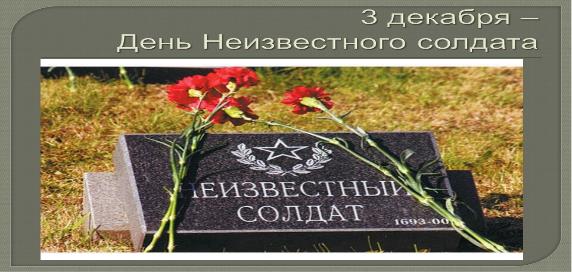 № п/пНаименование мероприятияСрок исполненияОтветственный исполнитель1234Тематические выставки в библиотеке30.11.2021-03.12.2021Библиотекарь Кобцева Е.Т.Конкурс сочинений, эссе «Помним, гордимся!»              02.12.2021Учителя русского языка и литературы Тарасенко С.И.,Подгурская Л,И.Классные часы: «Герои Отечества», «Неизвестный герой», «Дети-герои ВОВ»                03.12.2021Классные руководители: Мехрянина т.С.,Сасько В.В.,Рыжкова Н.В.,Головина Б.В.,Дорохова В.Ю.Устный журнал «Письмо неизвестному солдату»               03.12.2021Классный руководитель Сазонова Д.С.Классный час «Неизвестный солдат», «Герои Отечества»                03.12.2021Классные руководители: Алябьева А.С.,Самойлова Т.С..Классный час «Баллада о Солдате.» (просмотр кинофильма)              03.12.2021Классные руководители: Зерцова А.С.,Климович В.А.   Классный час «Баллада о Солдате.» (просмотр кинофильма)              03.12.2021Надежкина Н.Е.,Сазонова Д.С.